SCHOOL DISTRICT #49 (CENTRAL COAST)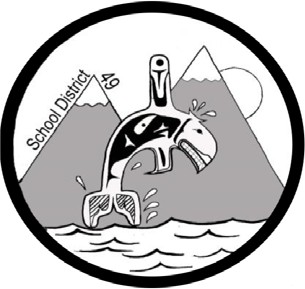 Administrative Procedures ManualAdministrative Procedure: S-3 Emergency Plans and DrillsDate:  January 16, 2007	Updated: November 30, 2018Each school will develop an emergency plan providing step by step procedures to be followed in the event of fire, earthquake or any similar situation which may threaten student and staff safety. Such plans shall be reviewed with the fire and police departments.Frequent drills shall be conducted to ensure that all staff and students are thoroughly familiar with the actions expected of them. Where the plan involves response of other agencies, requires the provision of school buses or designates another building as alternate shelter, at least one full-scale rehearsal shall be conducted each school year to assess effectiveness.Fire Departments will be asked to conduct at least one surprise drill each school year.